ATA da Sessão de Qualificação/Defesa da Dissertação/Tese de Mestrado/Doutorado em Ecologia e Conservação do Discente XXXXXX XXXXXXXXXXXXXX no Programa de Pós-Graduação em Ecologia e Conservação da Universidade Federal de SergipeAos vinte e dois dias do mês de julho de dois mil e vinte e dois, com início às quinze horas, realizou-se na Sala Multiuso do PPEC no DBI/UFS, na Cidade Universitária “Prof. José Aloísio de Campos”, a sessão pública de Defesa de Mestrado/Doutorado em Ecologia e Conservação do(a) discente XXXX, intitulada “XXXXXXXXXXXXXXXXX”, orientada pelo(a) Prof. Dr. Xxxxxxxxxxxxx (PPEC/UFS) e co-orientada pelo(a) Prof. Dr. Xxxxxxxxxxxxx (PPEC/UFS). Aberta a sessão, o(a) Prof. Dr. Xxxxxxxxxxxxx, Presidente da Comissão Examinadora, passou a palavra ao(à) candidato(a) para a apresentação pública de seu trabalho. Em seguida, o(a) Prof. Dr. Xxxxxxxxxxxxx passou a palavra ao(à) primeiro(a) examinador(a), o(a) Prof. Dr. Xxxxxxxxxxxxx (UFS – Examinador(a) Externo(a) ao Programa) para arguição do(a) candidato(a), que teve igual período para sua defesa. O mesmo aconteceu com o(a) segundo(a) e terceiro(a) examinadores(as), Prof. Dr. Xxxxxxxxxxxxx (UFS – Examinador(a) Externo(a) ao Programa) e o(a) Prof. Dr. Xxxxxxxxxxxxx (PPEC/UFS – Examinador(a) Interno(a) ao Programa), respectivamente. Ao término da arguição dos examinadores, o(a) Prof. Dr. Xxxxxxxxxxxxx agradeceu os comentários e sugestões dos membros da banca. Encerrados os trabalhos, a banca examinadora deliberou sobre a aprovação do(a) candidato(a). A comissão concedeu o parecer ________________________ ao(à) candidato(a). Foram atendidas as exigências do Regimento Interno do PPEC e da Resolução 04/2021/CONEPE/UFS, que regulamentam a apresentação pública do exame de qualificação/defesa nos cursos de Pós-Graduação da UFS. Nada mais havendo a tratar, o(a) Presidente da Comissão Examinadora lavrou a presente ata que será assinada pelos(as) examinadores(as) e pelo(a) discente. Cidade Universitária Prof. José Aloísio de Campos, (dia) de (mês) de (ano).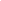 PROF. DR. XXXXXXXXXXXXX Programa de Pós-Graduação em Ecologia e Conservaçãoda Universidade Federal de SergipePresidente da Banca – Orientador(a)PROF. DR. XXXXXXXXXXXXX Programa de Pós-Graduação em Ecologia e Conservaçãoda Universidade Federal de SergipePresidente da Banca – Orientador(a)PROF. DR. XXXXXXXXXXXXX Universidade Federal de XxxxxxxxxxExaminador(a)PROF. DR. XXXXXXXXXXXXX Universidade Federal de XxxxxxxxxxExaminador(a)PROF. DR. XXXXXXXXXXXXX Programa de Pós-Graduação em Ecologia e Conservaçãoda Universidade Federal de Sergipe Examinador(a)PROF. DR. XXXXXXXXXXXXX Programa de Pós-Graduação em Ecologia e Conservaçãoda Universidade Federal de Sergipe Examinador(a)XXXXXXXXXXXXX Mestrando(a)/Doutorando(a)XXXXXXXXXXXXX Mestrando(a)/Doutorando(a)